CYRIL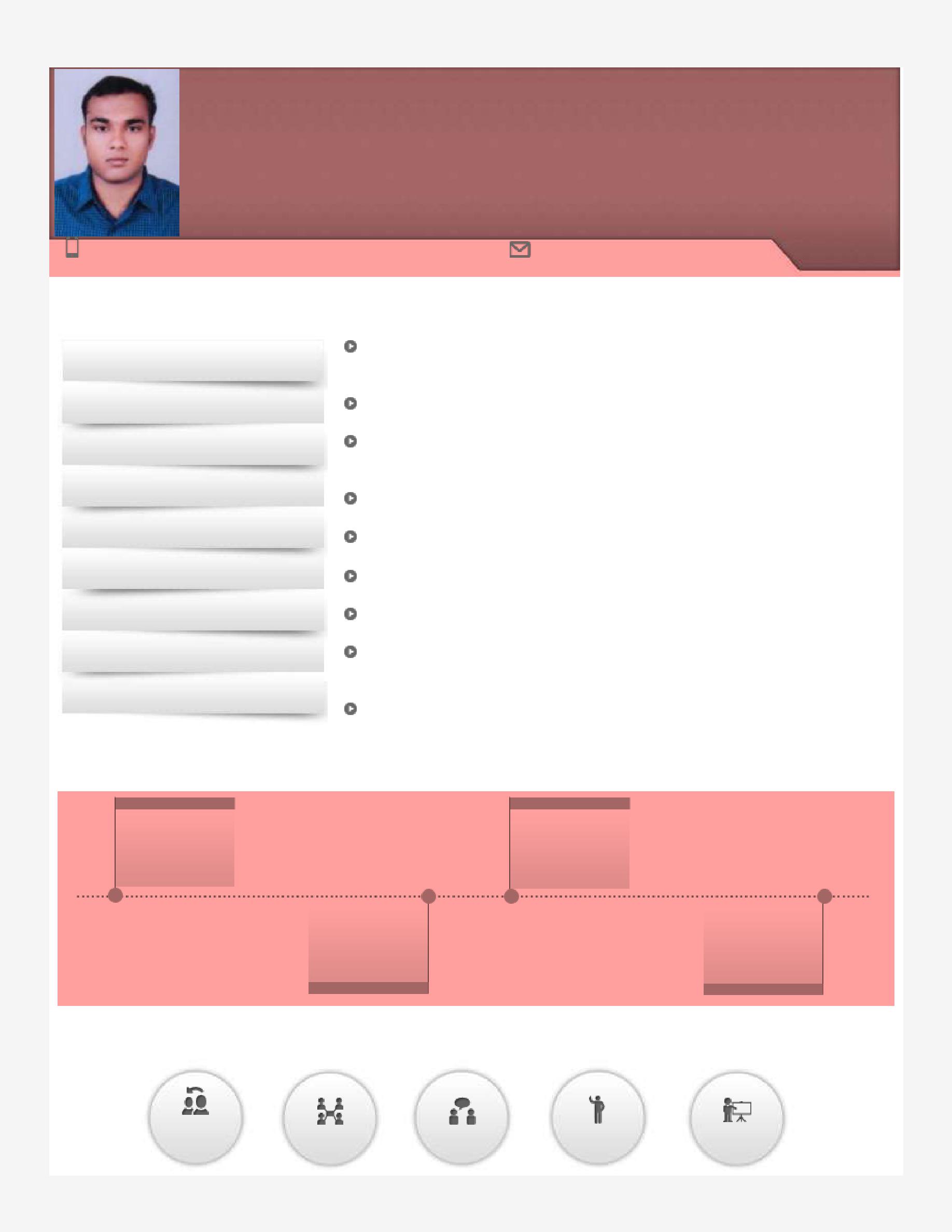 Quality Control / Production & Maintenance Operations Key Skills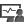 Operations & MaintenanceBreakdown MaintenanceProcess ImprovementInstallation & CommissioningManpower ManagementProduction / Project ManagementHealth and Safety ManagementTraining & DevelopmentVendor and Supplier ManagementClient Relationship Management Timeline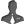  Profile Summary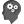 A competent professional with nearly 5 years of experience in coordinating, planning and implementing changes to technology, machinery and equipment, process methodology, direction of quality assurance & reporting procedures Skilfully managed terminal operation systems like OPUS TERMINAL, EMRCS, PROMIS and MAXIMO; nominated as PTIED reefer for client & made PTI Reports Experience in Production & Maintenance Operations, planning detailed activities through process engineering and finalizing requirements in consultation with Engineering and Production Departments to improve production operations Expertise in managing operations involving resource planning, materials planning, in-process inspection, and in coordination with internal departments Proven record in analysing and interpreting unique problems with a combination of training work experience and logical thinking to find the right solutionsSkills in conducting tests & inspections to ensure operational effectiveness of systems; planning & effectuating maintenance plans for equipmentExperience in managing overall maintenance operations for reducing breakdown / downtime and enhancing operational effectiveness of equipmentCapable of managing diverse range of activities such as execution of strategic plans, process & equipment management, capacity utilization, process control, cost management, audits & inspection and quality assuranceCompleted Certification in QC from WQC Institute of NDT & Inspection Technology, Ernakulum Soft Skills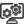  Work Experience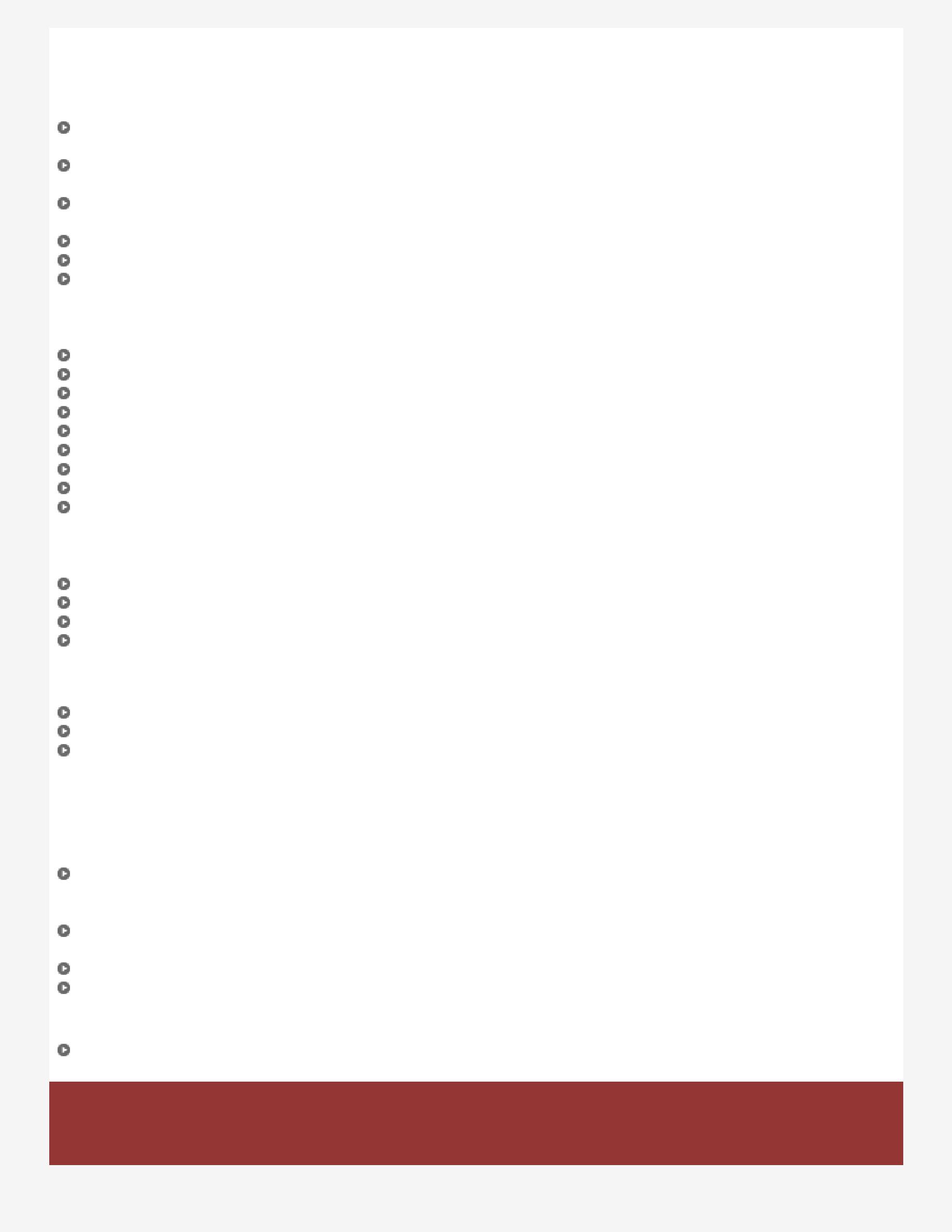 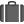 Sep 2015 till date: DP World, Jebel Ali FZCO as Assistant ReeferResponsibilitiesPlanning, implementing & monitoring technological changes to enhance productivity, managing operational profit for the region with proper control on delivery and production costsModifying equipment, process flow & working practices for controlling & reducing conversion cost per unit produced, ensuring optimum utilization of the available manpower/machineryMonitoring quality systems & ensuring compliance with preset standards; troubleshooting issues and maintaining requisite documents to ensure complete in-process quality & improvement in process capabilitiesAssisting in performing breakdown repairs to reefer container refrigeration plant to maintain the functionality of the equipmentPerforming pre-trip inspection to reefer container to ensure the order is good for deliveryConducting reefer monitoring duties at pre-determined intervals to ensure that all live reefer units are operating satisfactorilyDec 2013 to Mar 2015: Project: Reliance Jamnagar – 3 (Client: Reliance Industries Ltd.) as Quality Control Inspector Responsibilities:Conducted physical inspection of all piping / mechanical installationsEnsured all personnel is working in accordance with approved designs, international codes, standards and proceduresProvided guidance to contractor and witness all piping / mechanical testing and commissioning activitiesGenerated accurate, clear and concise inspection/QA/QC reportsIdentified positive or negative progress including non-conformances and gave feedback to QA /QC Team LeaderCoordinated with contractors to ensure implementation of approved QA/QC procedures and the Quality PlanReviewed and approved method statements and inspection & test plans submitted by vendors and construction contractorsManaged welder performance test according to welding procedure specification and welder performance test dataSupervised the contractor in the compilation of the handover and test packs together with all as-built documentation Trainings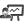 Decos III g by Daikin industries LTD at DubaiOPUS and PDA by DP World at DubaiProfessional training by starcool at Dpworld dubaiProfessional training by carrier at Dpworld dubai Education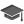 B.Tech. in Mechanical from Institute of Engineering & Technology, Bundelkhand University in 2013 with 73% 12th from Holy Angels Higher Secondary School, Kerala State Board in 2009 with 60%10th from St. George’s Mount High School, Kerala State Board in 2007 with 65%Academic Project:Title: Over Speed Indication and Automatic Braking SystemDuration: 6 monthsOther Course:Completed Certification in QC from WQC Institute of NDT & Inspection Technology, Ernakulum, affiliated from ASNT, AWS, STED, ISEI, IIW, IndiaDescription:ASNT Level II Holder in Non-Destructive Examinations including Dye Penetrant Test, Radiography Test, Ultrasonic Test and Magnetic Particle TestWelding Inspection approved by American Welding Society, affiliated to Scientific & Technical Education Council, Govt. of India Piping Engineering affiliated to Scientific & Technical Education Council, Govt. of India Extracurricular ActivityExecutive Member of National Cadet Corps and Event Organizing Committee in Bundelkhand UniversityMid-Level ProfessionalCyril-390482@2freemail.com 2015 till date2009-2013DP World, Jebel AliB.Tech. in Mech.FZCO as Assistantfrom Institute ofReeferEngineering &Engineering &TechnologyProject: Reliance12th from HolyProject: RelianceAngels HigherJamnagar – 3Angels HigherJamnagar – 3Secondary School,Secondary School,Kerala2013-20152007-2009ChangeCollaboratorCommunicatorMotivatorPlannerAgentCollaboratorCommunicatorMotivatorPlannerAgent